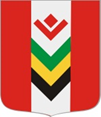 ПОСТАНОВЛЕНИЕРуководствуясь ч. 3 ст.14 Федерального закона от 06.10.2003 г. № 131-ФЗ «Об общих принципах организации местного самоуправления в Российской Федерации», ч. 3 ст. 5 Федерального закона от 28.12.2013 № 443-ФЗ «О федеральной информационной адресной системе и о внесении изменений в Федеральный закон «Об общих принципах организации местного самоуправления в Российской Федерации», Постановлением Правительства Российской Федерации от 19.11.2014 № 1221 «Об утверждении правил присвоения, изменения и аннулирования адресов», ПОСТАНОВЛЯЮ:1. Присвоить земельному участку площадью 6861 кв.м., категория земель: Земли населённых пунктов, разрешенное использование: Ритуальная деятельность (12.1) – размещение кладбища, отведенному под кладбище в д. Бектыш адрес: Российская Федерация, Удмуртская Республика, Балезинский муниципальный район, Сельское поселение «Юндинское», Бектыш деревня, Бектышская улица, 27.2. Присвоить земельному участку площадью 13853 квадратных метров, категория земель: Земли особо охраняемых территорий и объектов, разрешенное использование: Ритуальная деятельность (12.1) – размещение кладбища, отведенному под кладбище в д. Ахмади адрес: Российская Федерация, Удмуртская Республика, Балезинский муниципальный район, Сельское поселение «Юндинское», Ахмади деревня, Варыжская улица, 14 а.3. Присвоить земельному участку площадью 25275 квадратных метров, категория земель: Земли населённых пунктов, разрешенное использование: Ритуальная деятельность (12.1) – размещение кладбища, отведенному под кладбище в д. Падера адрес: Российская Федерация, Удмуртская Республика, Балезинский муниципальный район, Сельское поселение «Юндинское», Падера деревня, Родниковая улица, 53.4. Присвоить земельному участку с кадастровым номером 18:02:177011:242, площадью 50183+/-1960 квадратных метров, категория земель: Земли особо охраняемых территорий и объектов, разрешенное использование: Ритуальная деятельность (12.1) – размещение кладбища, отведенному под кладбище в с. Юнда адрес: Российская Федерация, Удмуртская Республика, Балезинский муниципальный район, Сельское поселение «Юндинское», Юнда село, в 1000 м к югу от дома № 50 по ул. Центральная.5. Присвоить земельному участку с кадастровым номером 18:02:000000:3512, площадью 18642+/-48 квадратных метров, категория земель: Земли населенных пунктов, разрешенное использование: Ритуальная деятельность (12.1) – размещение кладбища, отведенному под кладбище в с. Юнда адрес: Российская Федерация, Удмуртская Республика, Балезинский муниципальный район, Сельское поселение «Юндинское», Юнда село, в 300 м юго-восточнее от дома № 1 по ул. Молодежная.6. Присвоенные адреса разместить в государственном адресном реестре Федеральной Информационной Адресной Системы.Глава муниципального образования«Юндинское»                                                                                        В.Г. УрасиновАДМИНИСТРАЦИЯ МУНИЦИПАЛЬНОГО ОБРАЗОВАНИЯ «ЮНДИНСКОЕ»«ЮНДА» МУНИЦИПАЛ КЫЛДЫТЭТЛЭН АДМИНИСТРАЦИЕЗ 13 декабря 2018 г.                                                                                               № 67с. ЮндаО присвоении адресов земельным участкам, отведенным под кладбища на территории муниципального образования «Юндинское» 